TRƯỜNG ĐẠI HỌC VĂN LANGKHOA: KẾ TOÁN KIỂM TOÁNĐỀ THI VÀ ĐÁP ÁN ĐỀ THI KẾT THÚC HỌC PHẦNHọc kỳ 3, năm học 2021 - 2022Mã học phần: 7KE0100Tên học phần: HỆ THỐNG THÔNG TIN KẾ TOÁNMã nhóm lớp học phần: Hệ thống thông tin kế toán - 213_7KE0100_01Thời gian làm bài (phút/ngày): 90Hình thức thi: Trắc nghiệm kết hợp tự luậnĐề thi bao gồm 20 câu trắc nghiệm và phần tự luận với ba yêu cầuCách thức nộp bài phần tự luận:- SV gõ trực tiếp trên khung trả lời của hệ thống thi; hoặc- Upload file bài làm (word, pdf, …); hoặc- Upload hình ảnh bài làm (chỉ áp dụng cho những trường hợp vẽ biểu đồ, công thức 
tính toán đặc biệt).PHẦN TRẮC NGHIỆM (4 điểm)1. Báo cáo trong chu trình doanh thu bao gồm:A. Báo cáo hoạt động kinh doanh hoặc Báo cáo quản lý các nguồn lực, đối tượng tham giaB. Báo cáo quản lý các nguồn lực, đối tượng tham giaC. Báo cáo hoạt động kinh doanh	D. Không phải Báo cáo hoạt động kinh doanh và Báo cáo quản lý các nguồn lực, đối tượng tham giaANSWER: A2. Báo cáo hoạt động kinh doanh trong chu trình doanh thu bao gồm:A. Bảng kê hoạt động kinh doanh, Báo cáo phân tích các hoạt động kinh doanh	B. Bảng kê / danh mục các đối tượng, nguồn lực, Báo cáo tình trạng các đối tượng, nguồn lựcC. Cả Bảng kê hoạt động kinh doanh, Báo cáo phân tích các hoạt động kinh doanh và Bảng kê / danh mục các đối tượng, nguồn lực, Báo cáo tình trạng các đối tượng, nguồn lực đều đúngD. Không phải Bảng kê hoạt động kinh doanh, Báo cáo phân tích các hoạt động kinh doanh và Bảng kê / danh mục các đối tượng, nguồn lực, Báo cáo tình trạng các đối tượng, nguồn lựcANSWER: A3. Báo cáo quản lý các nguồn lực, đối tượng tham gia trong chu trình doanh thu bao gồm:A. Bảng kê / danh mục các đối tượng, nguồn lực, Báo cáo tình trạng các đối tượng, nguồn lựcB. Bảng kê hoạt động kinh doanh, Báo cáo phân tích các hoạt động kinh doanhC. Cả Bảng kê hoạt động kinh doanh, Báo cáo phân tích các hoạt động kinh doanh và Bảng kê / danh mục các đối tượng, nguồn lực, Báo cáo tình trạng các đối tượng, nguồn lực đều đúngD. Không phải Bảng kê hoạt động kinh doanh, Báo cáo phân tích các hoạt động kinh doanh và Bảng kê / danh mục các đối tượng, nguồn lực, Báo cáo tình trạng các đối tượng, nguồn lựcANSWER: A4. Báo cáo phân tích hoạt động xuất kho theo từng mặt hàng là:A. Báo cáo phân tích các hoạt động kinh doanh theo nguồn lực	B. Báo cáo phân tích các hoạt động kinh doanh theo đối tượngC. Báo cáo tình trạng đối tượng 	D. Báo cáo tình trạng nguồn lựcANSWER: A5. Báo cáo phân tích hoạt động xuất kho theo từng khách hàng là:A. Báo cáo phân tích các hoạt động kinh doanh theo đối tượng	B. Báo cáo phân tích các hoạt động kinh doanh theo nguồn lựcC. Báo cáo tình trạng đối tượng 	D. Báo cáo tình trạng nguồn lựcANSWER: A6. Báo cáo tình trạng nợ của khách hàng là:A. Báo cáo tình trạng đối tượng	B. Báo cáo phân tích các hoạt động kinh doanh theo nguồn lựcC. Báo cáo phân tích các hoạt động kinh doanh theo đối tượng	D. Báo cáo tình trạng nguồn lựcANSWER: A7. Báo cáo tồn kho từng mặt hàng là:A. Báo cáo tình trạng nguồn lực	B. Báo cáo phân tích các hoạt động kinh doanh theo nguồn lựcC. Báo cáo tình trạng đối tượng 	D. Báo cáo phân tích các hoạt động kinh doanh theo đối tượngANSWER: A8. Trong chu trình doanh thu, việc xem xét khả năng tín dụng của khách hàng diễn ra ở giai đoạn:A. Nhận đặt hàng	B. Xuất kho, cung ứng hàng hóa dịch vụC. Thu tiền	D. Lập hóa đơn, theo dõi công nợANSWER: A9. Trong chu trình doanh thu, rủi ro bán chịu cho khách hàng không có khả năng thanh toán xảy ra ở giai đoạn:A. Nhận đặt hàng 	B. Xuất kho, cung ứng hàng hóa dịch vụC. Thu tiền	D. Lập hóa đơn, theo dõi công nợANSWER: D10. Trong chu trình doanh thu, ở giai đoạn Nhận đặt hàng có những rủi ro:A. Khách hàng không đảm bảo tính pháp lý hoặc Không có khả năng thực hiện đơn hàng đã nhận	B. Không có khả năng thực hiện đơn hàng đã nhậnC. Khách hàng không đảm bảo tính pháp lýD. Không phải Khách hàng không đảm bảo tính pháp lý và Không có khả năng thực hiện đơn hàng đã nhậnANSWER: A11. Trong chu trình doanh thu, việc giao hàng sai số lượng, địa chỉ, thời gian, và mất hàng trong quá trình xuất kho giao hàng xảy ra ở giai đoạn:A. Xuất kho, cung ứng hàng hóa dịch vụ	B. Nhận đặt hàngC. Cả Nhận đặt hàng và Xuất kho, cung ứng hàng hóa dịch vụ đều đúng	D. Không phải Nhận đặt hàng và Xuất kho, cung ứng hàng hóa dịch vụANSWER: A12. Trong chu trình doanh thu, ở giai đoạn Lập hóa đơn, theo dõi công nợ có những rủi ro:A. Lập khống hóa đơn, lập sai hóa đơn hoặc Chuyển dữ liệu công nợ sai, không kịp thời	B. Chuyển dữ liệu công nợ sai, không kịp thờiC. Lập khống hóa đơn, lập sai hóa đơn	D. Không phải Lập khống hóa đơn, lập sai hóa đơn và Chuyển dữ liệu công nợ sai, không kịp thờiANSWER: A13. Phát biểu nào sau đây SAI:A. Lập khống hóa đơn và lập sai hóa đơn đều là hành vi cố ý	B. Hóa đơn ma là hóa đơn không hợp pháp do không được Bộ Tài Chính công nhậnC. Cả Hóa đơn khống là hóa đơn hợp pháp nhưng không hợp lệ do không có nghiệp vụ kinh tế phát sinh mà lại có hóa đơn và Hóa đơn ma là hóa đơn không hợp pháp do không được Bộ Tài Chính công nhận	D. Hóa đơn khống là hóa đơn hợp pháp nhưng không hợp lệ do không có nghiệp vụ kinh tế phát sinh mà lại có hóa đơnANSWER: A14. Trong chu trình doanh thu, ở giai đoạn Thu tiền có những rủi ro:A. Thất thoát tiền	B. Gian lận công nợC. Cả Thất thoát tiền và Gian lận công nợ đều đúng	D. Không phải Thất thoát tiền và Gian lận công nợANSWER: A15. Việc kiểm soát việc truy cập, sử dụng dữ liệu, thông tin, báo cáo trong chu trình doanh thu chính là:A. Kiểm soát chung	B. Kiểm soát nhập liệuC. Cả Kiểm soát chung và Kiểm soát nhập liệđều đúng	D. Không phải Kiểm soát chung và Kiểm soát nhập liệANSWER: A16. Kiểm soát nhằm đảm bảo các hoạt động được diễn ra theo trình tự hợp lý chính là:A. Kiểm soát xử lý và kết quả xử lý	B. Kiểm soát nhập liệuC. Kiểm soát chungD. Kiểm soát báo cáoANSWER: A17. Kiểm soát hệ thống thông tin trong chu trình doanh thu KHÔNG bao gồm:A. Kiểm soát báo cáo	B. Kiểm soát nhập liệuC. Kiểm soát xử lý và kết quả xử lý	D. Kiểm soát chungANSWER: A18. Trong chu trình chi phí, chứng từ Hợp đồng mua bán phát sinh trong giai đoạn:A. Đặt hàng nhà cung cấp	B. Nhận hàng từ nhà cung cấpC. Cả Đặt hàng nhà cung cấp và Nhận hàng từ nhà cung cấp đều đúng	D. Không phải Đặt hàng nhà cung cấp và Nhận hàng từ nhà cung cấpANSWER: A19. Trong chu trình chi phí, các chứng từ: Báo cáo nhận hàng, Phiếu đóng gói hàng phát sinh trong giai đoạn:A. Nhận hàng từ nhà cung cấp	B. Chấp nhận hóa đơn và ghi nhận nợ phải trảC. Cả Chấp nhận hóa đơn và ghi nhận nợ phải trả và Nhận hàng từ nhà cung cấp đều đúngD. Không phải Chấp nhận hóa đơn và ghi nhận nợ phải trả và Nhận hàng từ nhà cung cấpANSWER: A20. Trong chu trình chi phí, Chứng từ thanh toán phát sinh trong giai đoạn:A. Chấp nhận hóa đơn hoặc ghi nhận nợ phải trả và Thanh toán	B. Thanh toánC. Chấp nhận hóa đơn và ghi nhận nợ phải trả	D. Không phải Chấp nhận hóa đơn và ghi nhận nợ phải trả và Thanh toánANSWER: APHẦN TỰ LUẬN (6 điểm)Công ty ABC sử dụng máy quết vân tay để chấm công. Hàng ngày, nhân viên đi làm quét vân tay để chấm công, dữ liệu sẽ chạy vào máy tính đặt ở bộ phận kế toán lương. Cuối tháng, kế toán lương vào phần mềm lấy dữ liệu chấm công để xử lý. Kế toán lương lưu thành 2 file, 1 file tại bộ phận, 1 file chuyển cho kế toán trưởng. Dựa vào file đã có, kế toán lương lập bảng chấm công, từ bảng chấm công, kế toán lương lập thành bảng lương và bảng tổng hợp tiền lương. Từ bảng lương và bảng tổng hợp tiền lương, kế toán lập bảng thanh toán tiền lương, tiền thưởng và các khoản phải nộp. Kế toán lương in bảng lương, bảng tổng hợp tiền lương, bảng thanh toán lương (mỗi bảng 3 liên), rồi gởi tất cả cho kế toán trưởng. Kế toán trưởng kiểm tra giữa chứng từ và file, nếu thấy không hợp lý kế toán trưởng sẽ gửi lại tất cả chứng từ cho kế toán tiền lương. Nếu hợp lý, kế toán trưởng ký vào các chứng từ và gửi lại cho bộ phận kế toán lương (bao gồm 1 bảng tổng hợp tiền lương, 1 bảng lương, 1 bảng thanh toán tiền lương), kế toán lưu lại 1 bản và 1 bản còn lại chuyển cho kế toán ngân hàng để lập ủy nhiệm chi gửi ngân hàng, lập danh sách chuyển khoản gửi cho ngân hàng.Câu 1 (2 điểm): Vẽ Sơ đồ dòng dữ liệu cấp 1 của quy trình trên tại công ty ABC.Đáp án Câu 1:Câu 2 (3 điểm): Vẽ Lưu đồ chứng từ của quy trình trên tại công ty ABCĐáp án Câu 2:Xem phụ lục đính kèmCâu 3 (1 điểm): Dựa vào quy trình, hãy đánh giá và nhận xét về các rủi ro có thể và đề xuất biện pháp khắc phục.Đáp án Câu 3:Rủi ro: Quy trình chưa thể hiện rõ trong trường hợp kế toán trưởng không chấp nhận, kế toán lương tiếp tục xử lý như thế nào.Kế toán trưởng lưu chứng từ không cụ thể (theo đối tượng)Kế toán trưởng gởi lại một bản cho kế toán lương và 1 bảng cho kế toán tổng hợp mà chưa ghi rõ số liên.Kế toán lương không thể hiện việc lưu chứng từ tại bộ phận như thế nàoKế toán ngân hàng không thể hiện việc lưu chứng từ tại bộ phận như thế nào.Biện pháp gợi ý: Quy trình cần tiếp tục hoàn thiện trong trường hợp kế toán trưởng không ký duyệt.Kế toán trưởng phải lưu chứng từ tại bộ phận theo ngày và xác định rõ gởi liên nào cho kế toán lương và kế toán ngân hàngKế toán lương và kế toán ngân hàng phải lưu chứng từ bộ phận tại theo cách thức cụ thể (theo ngày)Ngày biên soạn: 30/06/2022Giảng viên biên soạn đề thi:Nguyễn Hữu ThiệnNgày kiểm duyệt: 01/07/2022Trưởng (Phó) Khoa/Bộ môn kiểm duyệt đề thi:Phụ lục đáp án câu 2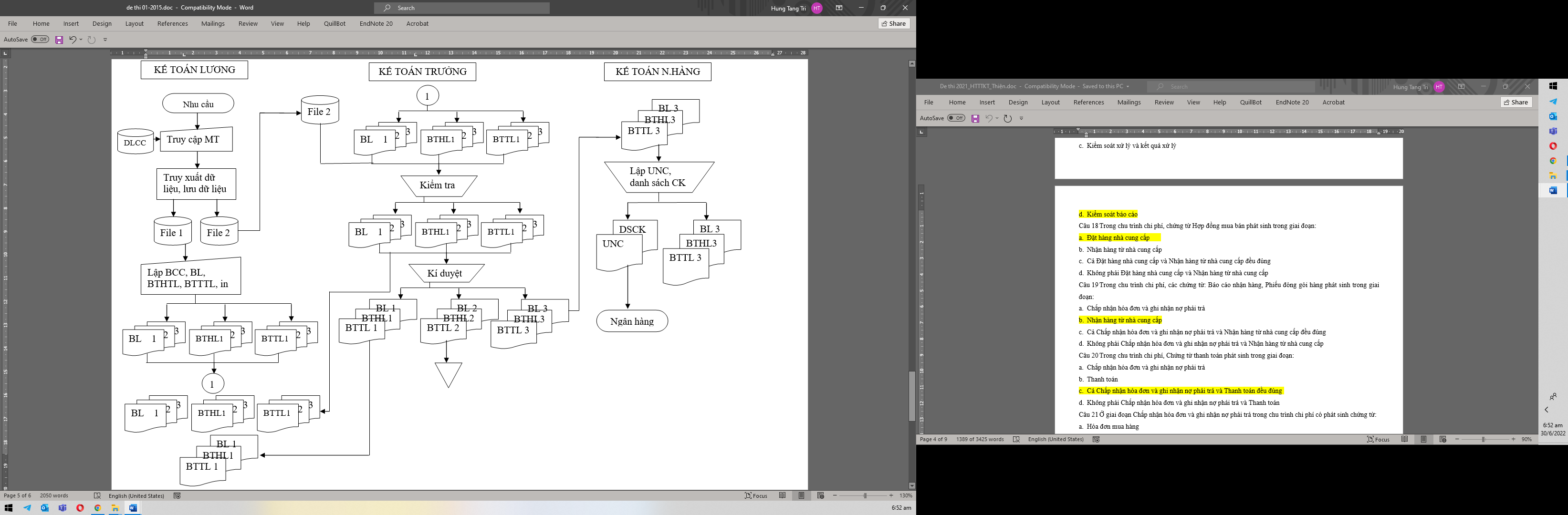 